Класс _________________________________________________Фамилия, имя ______________________________________________________Количество баллов ___________________________Место ______________________ОКРУЖАЮЩИЙ МИР [ 1 класс ]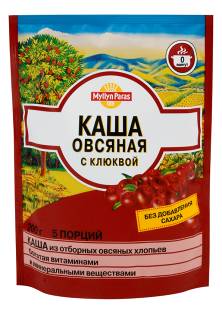 1. В магазине ты купил кашу. Каша изображена на рисунке.Вопрос А: Из какой крупы приготовлена эта каша?Подчеркни номер верного ответа. А. из овсяных хлопьевБ. из овсяных хлопьев с клюквойВ. из овсяных хлопьев с клюквой и со сливкамиГ. из овсаВопрос Б: Как правильно сказать? А. эта каша из фруктовБ. эта каша из злаков и фруктовПодчеркни номер верного ответа.2. Ты знаешь, что медведи и панды похожи. Прочитай этот текст.Вопрос А: Одинаковая ли пища у медведя и панды? Подчеркни верный ответ.А. да			Б. нетВопрос Б: Медведь и панда родственники?Подчеркни верный ответ.А. да			Б. нет3.  Подчеркни тех из перечисленных животных, которые могут летать.А. комар		Б. муха		В. страус4. Каждый должен знать номера телефонов служб помощи. По какому номеру надо позвонить Юре, чтобы узнать о прибытии поезда? В ответе запиши номер телефона. 				Ответ: _____________5. Узнай гриб по описанию:Он немного похож на белый гриб. Но шляпка у него более мягкая, ножка тоньше и длиннее. Цвет шляпки от темно-коричневого до белого. Часто растет у берез. Его употребляют в пищу.Подчеркни самый подробный ответ. А. гриб						Б. съедобный гриб подберезовик	В. подберезовик				Г. гриб подберезовик6. Зимой синицы перелетают ближе к человеку в города и села. Улетают ли синицы в теплые края? Подчеркни верный ответ.А. да			Б. нет7. Ребята с родителями собирались зимой на отдых и взяли с собой:А. еду	Б. сачок для бабочек		В. удочку		Г. клюшки	Д. панамкиОбведи буквы предметов, которые нужны им на отдыхе.8. Чтобы определить цвет снега, выбери полоску бумаги, которую надо взять.А. полоску белой бумаги;Б. полоску серой бумаги;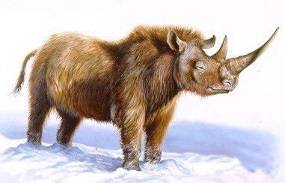 В. полоску черной бумаги.Подчеркни верный ответ.9. Допиши предложение: Шерстистого носорога можно увидеть в …А. природе		Б. лесу	В. музее			Г. болотеОбведи правильный ответ.10. Попробуй объяснить одноклассникам, почему надо мыть руки.Обведи правильный ответ.А. чтобы были чистымиБ. потому что на руках накапливается грязь и микробыВ. надо пользоваться мыломГ. следует мыть руки перед едой01пожарная помощь02милиция03скорая помощь09справочная